Уважаемые коллеги!Воронежский государственный университет инженерных технологий приглашает Вас принять участие в работе V Международной научно-практической конференции «Инновационные решения при производстве продуктов питания из растительного сырья», которая проводится в рамках реализации технологической платформы «Технологии пищевой и перерабатывающей промышленности АПК – продукты здорового питания» и посвящается 100-летию кафедры технологии бродильных и сахаристых производств.Конференция состоится 19-20 апреля 2024 года по адресу: г. Воронеж, проспект Революции, 19, ФГБОУ ВО «Воронежский государственный университет инженерных технологий».Работа конференции планируется по следующим направлениям:Секция № 1 Инновационные технологические решения при переработке растительного сырьяСекция № 2 Комплексная переработка сырья и вторичных ресурсов перерабатывающих отраслей АПК Секция № 3 Нано- и биотехнологии в разработке продуктов функционального назначенияСекция № 4 Экономическая эффективность и инвестиционная привлекательность внедрения научных разработок для отраслей АПК. Секция № 5 Научно-практическое обоснование ресурсосберегающих технологий при переработке растительного сырьяСекция № 5. Проблемы подготовки кадров для реализации инновационных технологических решений. По материалам конференции будет издан сборник научных трудов с цитированием в РИНЦ.Регистрация сборника в РИНЦ.Международный номер ISSN 2782-4535.Формат проведения конференции - КОМБИНИРОВАННЫЙ.Очная (выступление с докладом);Заочная (публикация без доклада).Вся переписка ведется только по электронной почте:kafedra_tbisp@mail.ruДля участия в конференции необходимо представить в Оргкомитет:1. Заявку на участие в конференции в электронной форме (пример оформления: см. Приложение 1);2. Текст доклада в электронной форме для опубликования:- в форме тезиса – не более 1 страницы;- в форме статьи – не более 5 страниц (с учетом графического материала) Стоимость публикации 350 руб. за 3 с. материалов, стоимость каждой последующей с. 100 руб.3. Копию платежного документаРеквизиты для оплаты:ИНН 3666026776 КПП 366601001УФК по Воронежской обл. (отдел № 38 УФК по Воронежской обл. ФГБОУ ВО «ВГУИТ» л/сч 20316Х39780) р/с 03214643000000013100в ОТДЕЛЕНИИ ВОРОНЕЖ БАНКА РОССИИ// УФК по Воронежской области г. ВоронежБИК 012007084к/с 40102810945370000023КОД ОКОНХ 92110КОД ОКПО 02068108КБК 00000000000000000130ОКАТО 20401000000ОКТМО 20701000Назначение платежа (указывается обязательно): оргвзнос за участие в конференции ТБСП-2024 Срок приема материалов:до 12 апреля 2024 г. включительноКонтакты:394036, Россия, г. Воронеж,проспект Революции, 19ФГБОУ ВО Воронежский государственный университет инженерных технологий, Оргкомитет конференцииE-mail: kafedra_tbisp@mail.ruс пометкой в теме письма 100-летие кафедры ТБиСП в теме письма контактный телефон: (473) 255-37-32 8-900-307-54-31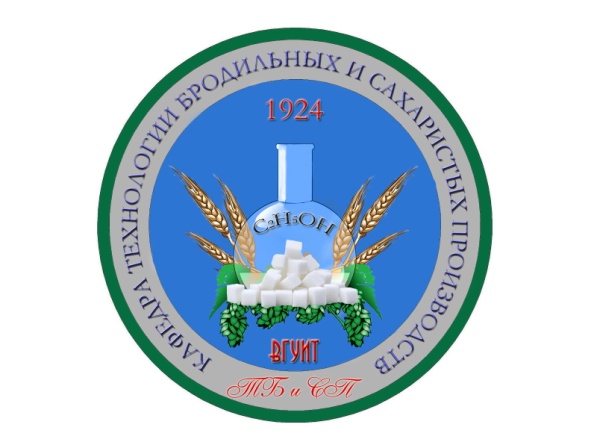 100 лет Кафедре технологии бродильных и сахаристых производств ВГУИТ                                                     Приложение 1В оргкомитет V Международной научно-практической конференции«Инновационные решения при производстве продуктов питания из растительного сырья»ЗАЯВКАна участиеФ.И.О. (полностью)___________________________________________________________________Место работы__________________________________________________________________________________________________________________Должность, ученая степень, ученое звание_________________________________________________________________________________________Название доклада__________________________Телефон (служебный):_________________________________________________________________Факс:_______________________________________________________________________________E-mail:____________________________________Адрес (для переписки)__________________________________________________________________________________________________________Подпись:________________«___»___________________2024 годПриложение 2ФОРМА ПРЕДСТАВЛЕНИЯ ДОКЛАДОВФормат: А5 (148х210), книжный.Шрифт: Times New Roman, 11 пт.Поля: верхнее – , нижнее – ,левое – , правое – .Межстрочный интервал – одинарный,               выравнивание – по ширине, абзацный отступ – ., допускается расстановка переносов.Файл с текстом публикации (копией платежного документа) должен быть назван именами авторов (например: Иванов Р. Т.,_Петров А. Н._статья.doc)Образец:УДКпустая строкаНАЗВАНИЕ ДОКЛАДА(Жирным шрифтом, по центру строки, без переноса слов)пустая строкаИнициалы и фамилии авторовпустая строкаПолное название организации, город, страна пустая строкаТекстСписок литературы (только для статей по ГОСТ Р 7.0.100-2018)Графический материал (только для статей)Подрисуночные подписи (только для статей)Графический материал представляется отдельными файлами (формат JPEG) или в тексте документа– не более 4 рисунков на странице. Таблицы и формулы размещаются по тексту. Нумерация рисунков и таблиц обязательна.Все материалы не подлежат редактированию и исправлению. Материалы, не удовлетворяющие требования, не рассматриваются и авторам не возвращаются.Министерство науки и высшего образования РФСоюз сахаропроизводителей РоссииФГБНУ ВНИИСС им. А.Л. МазлумоваФГБОУ ВО «Воронежский государственный университет инженерных технологий»Евразийская технологическая платформа       «Технологии пищевой и перерабатывающей    промышленности АПК – продукты здорового    питания»Белорусский государственный университет пищевых и химических технологийV Международнаянаучно-практическая конференция«Инновационные решенияпри производстве продуктов питания из растительного сырья»(проводится при поддержке технологической платформы «Технологии пищевой и перерабатывающей промышленности АПК – продукты здорового питания» посвященной 100-летию кафедры технологии                бродильных и сахаристых производств)19-20 апреля 2024 года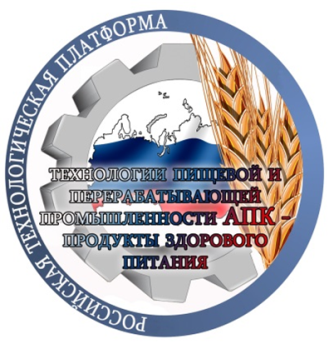 Воронеж2024